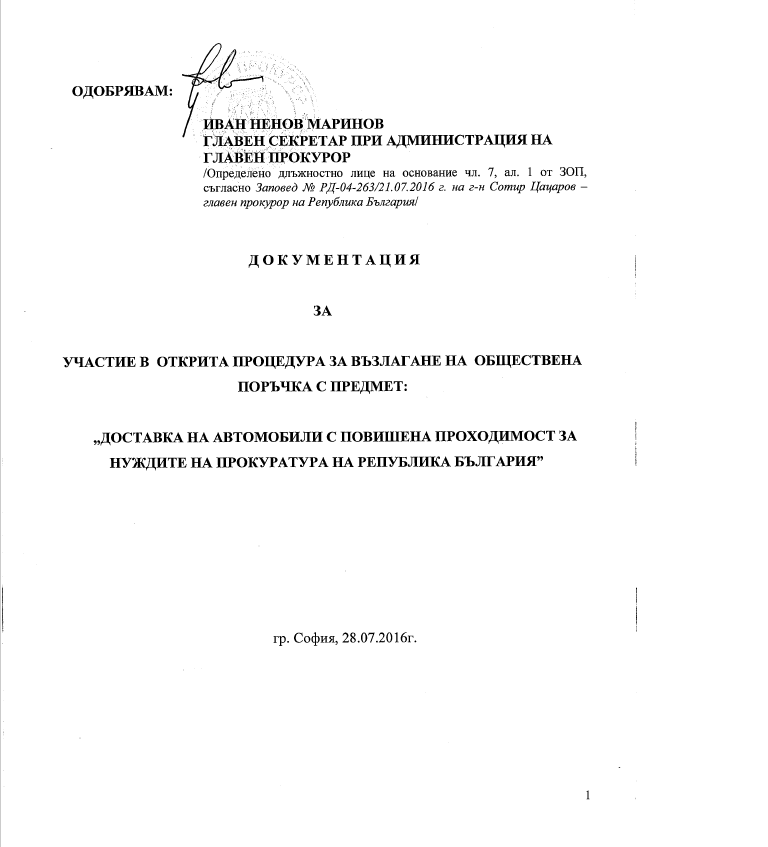 СЪДЪРЖАНИЕ НА ДОКУМЕНТАЦИЯТА:І. ПЪЛНО ОПИСАНИЕ НА ПРЕДМЕТА НА ПОРЪЧКАТА.ІІ. ТЕХНИЧЕСКА СПЕЦИФИКАЦИЯ.ІІI. ИЗИСКВАНИЯ КЪМ УЧАСТНИЦИТЕ.ІV. КРИТЕРИЙ ЗА ВЪЗЛАГАНЕ НА ПОРЪЧКАТА. V. УКАЗАНИЯ ЗА ПОДГОТОВКАТА И ПОДАВАНЕ НА ОФЕРТИVІ. ГАРАНЦИИ.VII. ПРОЕКТ НА ДОГОВОР ЗА ВЪЗЛАГАНЕ НА ОБЩЕСТВЕНАТА ПОРЪЧКА.VIII. ОБРАЗЦИ.     I. Пълно описание на предмета на поръчката:	Поръчката има за цел да осигури доставка на автомобили с повишена проходимост, за нуждите на Прокуратура на Република България.1.1 Количество и обемПоръчката има за цел да осигури доставка на  6 /шест/ броя автомобили с повишена проходимост.2. Срок и място на изпълнение.Срок за доставката:Срокът за изпълнение на доставката е до 90 дни считано от датата на сключване на договор за обществената поръчка.Оферти с предложен по-голям срок за доставка от 90 (деветдесет) календарни дни няма да бъдат оценявани, а участниците, представили такива оферти ще бъдат отстранени от участие в процедурата.Мястото на доставка: Мястото на доставка е гр. София, склад на Изпълнителя.3. Прогнозната стойност.Общата прогнозна стойност на поръчката е 360 000 /триста и шестдесет хиляди/ лева без ДДС.Предложения, които надвишават прогнозната стойност ще бъдат отхвърлени и участниците отстранени от участие в процедурата.Когато предложената от участник обща цена за изпълнението на поръчката не съответства на сбора от произведенията на единичните цени на отделните МПС, умножени по определените количества, същият ще бъде отстранен от участие в процедурата.Начин на плащане: Възложителят заплаща авансово цялата стойност по  договора за обществена поръчка, в срок до 10 (десет) работни дни, считано от датата на сключване на договора и след представяне от страна на Изпълнителя на издадена фактура (хартиена или електронна, съгласно Закона за електронния документ и електронния подпис). За гарантиране на авансово изплатената сума по договора, участникът избран за изпълнител, следва да представи на Възложителя гаранция за авансово плащане, при сключването на договора, при условията на Раздел VІ. „Гаранции“ от настоящата документация.  4. Гаранционно обслужване и поддръжка:	 
       Срок за гаранционно обслужване. Минимални гаранционни срокове.Срокът за гаранционно сервизно обслужване на автомобилите следва да е не по-кратък от 5 години. Гаранционния срок на антикорозионното покритие следва да е минимум 10 години.Всички гаранционни срокове ще се считат с начало датата на предаване на автомобилите и подписване на приемо-предавателен протокол.*Забележка: Представянето на оферта, съдържаща в Предложението за изпълнение на поръчката или друг документ на участника, гаранционен срок, който е по-кратък от определения от Възложителя, е основание за oтстраняване на този участник, поради представяне на оферта, неотговаряща на предварително обявените условия от Възложителя. Условия за гаранционно обслужване.През гаранционния срок Изпълнителят е длъжен да осигури гаранционно обслужване на доставените автомобили. Гаранционното обслужване се осъществява във всеки един от посочените към датата на подаване на офертата сервизни бази от Изпълнителя. Определеният изпълнител по договора се задължава да обслужва гаранционно автомобилите, предмет на доставката, за срока, посочен в техническото му предложение и приложените към него условия за гаранционна поддръжка. Гаранционното обслужване обхваща всички системи, агрегати, възли и детайли на автомобила, съгласно изискванията на производителя по сервизна книжка, с изключение на консумативите по автомобила. В рамките на гаранционния срок Възложителят може да прави рекламации пред Изпълнителя за констатирани явни недостатъци, повреди, липси или появили се скрити недостатъци на доставените автомобили, като иска отстраняването или коригирането им за сметка на Изпълнителя. Рекламационното съобщение може да бъде изпратено по факс, телефон или електронна поща.В рамките на гаранционния срок Изпълнителя е длъжен да предприеме незабавни действия по предявената рекламация и да отстрани безвъзмездно всички повреди и отклонения от изискванията за качество на доставените автомобили.В рамките на гаранционния срок Изпълнителя е длъжен да отстранява появилите се дефекти, недостатъци и/или повреди чрез ремонт/замяна на повредената част, в оторизиран сервиз не по късно от 30 календарни дни, от датата на предаване на автомобила в сервиза.По време на гаранционния срок Изпълнителя няма право да отказва приемането на автомобил в предложените към датата на подаване на офертата сервизи.II. Техническа спецификация.Автомобилите да се доставят:а) оборудвани с обезопасителен триъгълник, аптечка, пожарогасител и светлоотразителна жилетка (съгласно чл. 139, ал. 2 от Закона за движение по пътищата);б) с извършен предпродажбен сервиз;в) заредени с всички необходими за експлоатацията им течности и материали;г) с необходимите за регистрацията им документи;д) с гаранционна и сервизна книжка;е) с инструкция за експлоатация на български език.Срокът на валидност на офертите следва да е до 31.12.2016г. 1.Общи изисквания.1.1.  Участник в процедура за възлагане на обществена поръчка може да бъде всяко българско или чуждестранно физическо или юридическо лице или техни обединения, както и всяко друго образувание, което има право да изпълнява доставки съгласно законодателството на държавата, в която то е установено.1.2. В случай че участникът участва като обединение, което не е регистрирано като самостоятелно юридическо лице, тогава следва да представи копие от документ, от който да е видно правното основание за създаване на обединението, както и следната информация във връзка с конкретната обществена поръчка:правата и задълженията на участниците в обединението;разпределението на отговорността между членовете на обединението;дейностите, които ще изпълнява всеки член на обединението.Не се допускат промени в състава на обединението след крайния срок за подаване на офертата. Когато в договора за създаването на обединение липсват клаузи, гарантиращи изпълнението на горепосочените условия, или състава на обединението се е променил след подаването на офертата – участникът ще бъде отстранен от участие в процедурата за възлагане на настоящата обществена поръчка.Когато не е приложено в офертата копие от документ, от който да е видно правното основание за създаване на обединението, Комисията назначена от Възложителя за разглеждане и оценяване на подадените оферти, го изисква на основание чл. 54, ал. 8 от ППЗОП.1.4. Лице, което участва в обединение или е дало съгласие да бъде подизпълнител на друг участник, не може да подава самостоятелно оферта.1.5. В процедура за възлагане на обществена поръчка едно физическо или юридическо лице може да участва само в едно обединение.1.6. Свързани лица не могат да бъдат самостоятелни участници в една и съща процедура.Когато определеният изпълнител е неперсонифицирано обединение на физически и/или юридически лица, договорът за обществена поръчка се сключва, след като изпълнителят представи пред възложителя заверено копие от удостоверение за данъчна регистрация и регистрация по БУЛСТАТ или еквивалентни документи съгласно законодателството на държавата, в която обединението е установено.Участниците в обединението носят солидарна отговорност за изпълнение на договора за обществената поръчка.1.7. При подаване на оферта участникът декларира липсата на основанията за отстраняване и съответствие с критериите за подбор чрез представяне на Единен европейски документ за обществени поръчки (ЕЕДОП). В него се предоставя съответната информация, изисквана от възложителя, и се посочват националните бази данни, в които се съдържат декларираните обстоятелства, или компетентните органи, които съгласно законодателството на държавата, в която участникът е установен, са длъжни да предоставят информация.Когато изискванията по чл. 54, ал. 1, т. 1, 2 и 7 се отнасят за повече от едно лице, всички лица подписват един и същ ЕЕДОП. Когато е налице необходимост от защита на личните данни или при различие в обстоятелствата, свързани с личното състояние, информацията относно изискванията по чл. 54, ал. 1, т. 1, 2 и 7 се попълва в отделен ЕЕДОП за всяко лице или за някои от лицата. В посочените случаи, когато се подава повече от един ЕЕДОП, обстоятелствата, свързани с критериите за подбор, се съдържат само в ЕЕДОП, подписан от лице, което може самостоятелно да представлява съответния стопански субект.1.8. Когато участникът е посочил, че ще използва капацитета на трети лица за доказване на съответствието с критериите за подбор или че ще използва подизпълнители, за всяко от тези лица се представя отделен ЕЕДОП, който съдържа информацията по т. 1.71.9. Участниците могат да използват ЕЕДОП, който вече е бил използван при предходна процедура за обществена поръчка, при условие че потвърдят, че съдържащата се в него информация все още е актуална.1.10. Възложителят може да изисква от участниците по всяко време да представят всички или част от документите, чрез които се доказва информацията, посочена в ЕЕДОП, когато това е необходимо за законосъобразното провеждане на процедурата.1.11. Преди сключването на договор за обществена поръчка, възложителят изисква от участника, определен за изпълнител, да предостави актуални документи, удостоверяващи липсата на основанията за отстраняване от процедурата, както и съответствието с поставените критерии за подбор. Документите се представят и за подизпълнителите и третите лица, ако има такива.Документи удостоверяващи липсата на основанията за отстраняване от процедурата. 1.	за обстоятелствата по чл. 54, ал. 1, т. 1 от ЗОП – свидетелство за съдимост;2. за обстоятелството по чл. 54, ал. 1, т. 3 от ЗОП – удостоверение от органите по приходите и удостоверение от общината по седалището на възложителя и на участника;3. за обстоятелството по чл. 54, ал. 1, т. 6 от ЗОП – удостоверение от органите на Изпълнителна агенция „Главна инспекция по труда; Когато в удостоверението по т. 2 се съдържа информация за влязло в сила наказателно постановление или съдебно решение за нарушение по чл. 54, ал. 1, т. 6 от ЗОП, участникът представя декларация, че нарушението не е извършено при изпълнение на договор за обществена поръчка.Когато участникът, избран за изпълнител, е чуждестранно лице, той представя съответният документ по т. 1, т. 2 и т. 3, издаден от компетентен орган, съгласно законодателството на държавата, в която участникът е установен.В случаите, когато в съответната държава не се издават документи за посочените обстоятелства или когато документите не включват всички обстоятелства, участникът представя декларация, ако такава декларация има правно значение съгласно законодателството на съответната държава.Когато декларацията няма правно значение, участникът представя официално заявление, направено пред компетентен орган в съответната държава.Възложителят няма право да изисква представянето на посочените документи, когато обстоятелствата в тях са достъпни чрез публичен безплатен регистър или информацията или достъпът до нея се предоставя от компетентния орган на възложителя по служебен път.1.12. Участниците в настоящата обществена поръчка могат да използват капацитета на трети лица при условията на чл. 65 от ЗОП. а) Участниците могат за конкретната поръчка да се позоват на капацитета на трети лица, независимо от правната връзка между тях, по отношение на критериите, свързани с икономическото и финансовото състояние, техническите способности и професионалната компетентност.б) По отношение на критериите, свързани с професионална компетентност, участниците могат да се позоват на капацитета на трети лица само ако лицата, с чиито образование, квалификация или опит се доказва изпълнение на изискванията на възложителя, ще участват в изпълнението на частта от поръчката, за която е необходим този капацитет.в) Когато участникът се позовава на капацитета на трети лица, той трябва да може да докаже, че ще разполага с техните ресурси, като представи документи за поетите от третите лица задължения.г) Третите лица трябва да отговарят на съответните критерии за подбор, за доказването на които участникът се позовава на техния капацитет и за тях да не са налице основанията за отстраняване от процедурата.д) Възложителят изисква от участника да замени посоченото от него трето лице, ако то не отговаря на някое от условията по б. „ г“е)  В условията на процедурата възложителят изисква солидарна отговорност за изпълнението на поръчката от кандидата или участника и третото лице, чийто капацитет се използва за доказване на съответствие с критериите, свързани с икономическото и финансовото състояние.ж) Когато участник в процедурата е обединение от физически и/или юридически лица, той може да докаже изпълнението на критериите за подбор с капацитета на трети лица при спазване на условията по б. „б“, „в“ и „г“.1.13. Участниците в настоящата обществена поръчка посочват в офертата подизпълнителите и дела от поръчката, който ще им възложат, ако възнамеряват да използват такива. В този случай се прилагат условията на чл. 66 от ЗОП и ППЗОП.Когато изпълнителят е сключил договор/договори за подизпълнение и частта от поръчката, която се изпълнява от подизпълнител, може да бъде предадена като отделен обект на изпълнителя или на възложителя, възложителят заплаща възнаграждение за тази част на подизпълнителя, въз основа на искане, отправено от подизпълнителя до възложителя чрез изпълнителя, който е длъжен да го предостави на възложителя в 15-дневен срок от получаването му.В тези случаи  възложителят заплаща цената след представяне на:-  фактура от подизпълнителя в оригинал-  приемо-предавателен протокол,-  искане от подизпълнителя - становище, от което да е видно дали ИЗПЪЛНИТЕЛЯ оспорва плащанията или част от тях като недължими.2.1. Възложителят отстранява от участие в процедура за възлагане на обществена поръчка участник, когато:2.1.1. е осъден с влязла в сила присъда, освен ако е реабилитиран, за престъпление по чл. 108а, чл. 159а – 159г, чл. 172, чл. 192а, чл. 194 – 217, чл. 219 – 252, чл. 253 – 260, чл. 301 – 307, чл. 321, 321а и чл. 352 – 353е от Наказателния кодекс;2.1.2. е осъден с влязла в сила присъда, освен ако е реабилитиран, за престъпление, аналогично на тези по т. 2.1.1, в друга държава членка или трета страна;2.1.3. има задължения за данъци и задължителни осигурителни вноски по смисъла на чл. 162, ал. 2, т. 1 от Данъчно-осигурителния процесуален кодекс и лихвите по тях, към държавата или към общината по седалището на възложителя и на участника, или аналогични задължения, установени с акт на компетентен орган, съгласно законодателството на държавата, в която участникът е установен, освен ако е допуснато разсрочване, отсрочване или обезпечение на задълженията или задължението е по акт, който не е влязъл в сила;2.1.4. е налице неравнопоставеност в случаите по чл. 44, ал. 5 от ЗОП;2.1.5. е установено, че:а) е представил документ с невярно съдържание, свързан с удостоверяване липсата на основания за отстраняване или изпълнението на критериите за подбор;б) не е предоставил изискваща се информация, свързана с удостоверяване липсата на основания за отстраняване или изпълнението на критериите за подбор;2.1.6. е установено с влязло в сила наказателно постановление или съдебно решение, че при изпълнение на договор за обществена поръчка е нарушил чл. 118, чл. 128, чл. 245 и чл. 301 – 305 от Кодекса на труда или аналогични задължения, установени с акт на компетентен орган, съгласно законодателството на държавата, в която участникът е установен;2.1.7. е налице конфликт на интереси, който не може да бъде отстранен.2.2.  Основанията по т. 2.1.1 и 2.1.2 и 2.1.7 се отнасят за лицата, които представляват участника, членовете на управителни и надзорни органи и за други лица, които имат правомощия да упражняват контрол при вземането на решения от тези органи.2.3. Основанието по т.2.1.3 не се прилага, когато:се налага да се защитят особено важни държавни или обществени интереси;размерът на неплатените дължими данъци или социалноосигурителни вноски е не повече от 1 на сто от сумата на годишния общ оборот за последната приключена финансова година.2.4. Възложителят отстранява от участие в процедура за възлагане на обществена поръчка участник, за когото е налице някое от следните обстоятелства:2.4.1. обявен е в несъстоятелност или е в производство по несъстоятелност, или е в процедура по ликвидация, или е сключил извънсъдебно споразумение с кредиторите си по смисъла на чл. 740 от Търговския закон, или е преустановил дейността си, а в случай че участникът е чуждестранно лице – се намира в подобно положение, произтичащо от сходна процедура, съгласно законодателството на държавата, в която е установен;2.4.2. сключил е споразумение с други лица с цел нарушаване на конкуренцията, когато нарушението е установено с акт на компетентен орган;2.4.3. доказано е, че е виновен за неизпълнение на договор за обществена поръчка или на договор за концесия за строителство или за услуга, довело до предсрочното му прекратяване, изплащане на обезщетения или други подобни санкции, с изключение на случаите, когато неизпълнението засяга по-малко от 50 на сто от стойността или обема на договора;2.5.  Възложителят отстранява от процедурата участник, за когото са налице основанията по чл. 54, ал. 1 от ЗОП и посочените от възложителя обстоятелства по т. 2.4. от настоящия раздел, възникнали преди или по време на процедурата.Точка 2.5. се прилага и когато участник в процедурата е обединение от физически и/или юридически лица и за член на обединението е налице някое от основанията за отстраняване.Основанията за отстраняване се прилагат до изтичане на следните срокове:1. пет години от влизането в сила на присъдата – по отношение на обстоятелства по чл. 54, ал. 1, т. 1 и 2 от ЗОП, освен ако в присъдата е посочен друг срок; 2. три години от датата на настъпване на обстоятелствата по чл. 54, ал. 1, т. 5, буква „а“ и т. 6 и чл. 55, ал. 1, т. 2 – 5 от ЗОП, освен ако в акта, с който е установено обстоятелството, е посочен друг срок.В случай на отстраняване по чл. 54 и 55 от ЗОП възложителят трябва да осигури доказателства за наличие на основания за отстраняване.Когато за участник е налице някое от основанията по чл. 54, ал. 1 ЗОП или посочените от възложителя основания по чл. 55, ал. 1 ЗОП и преди подаването на заявлението за участие или офертата той е предприел мерки за доказване на надеждност по чл. 56 ЗОП, тези мерки се описват в ЕЕДОП.Като доказателства за надеждността на участника се представят следните документи: 1. по отношение на обстоятелството по чл. 56, ал. 1, т. 1 и 2 ЗОП – документ за извършено плащане или споразумение, или друг документ, от който да е видно, че задълженията са обезпечени или че страните са договорили тяхното отсрочване или разсрочване, заедно с погасителен план и/или с посочени дати за окончателно изплащане на дължимите задължения или е в процес на изплащане на дължимо обезщетение; 2. по отношение на обстоятелството по чл. 56, ал. 1, т. 3 ЗОП – документ от съответния компетентен орган за потвърждение на описаните обстоятелства.2.6. Освен на основанията по чл. 54 от ЗОП и посочените от възложителя основания по чл. 55 от ЗОП, възложителят отстранява от процедурата:2.6.1. участник, който не отговаря на поставените критерии за подбор или не изпълни друго условие, посочено в обявлението за обществена поръчка или документацията;2.6.2. участник, който е представил оферта, която не отговаря на:а) предварително обявените условия на поръчката;2.6.3. участник, който не е представил в срок обосновката по чл. 72, ал. 1от ЗОП или чиято оферта не е приета съгласно чл. 72, ал. 3 – 5 от ЗОП;2.6.4. участници, които са свързани лица*. * „Свързани лица“ са тези по смисъла на § 1, т. 13 и 14 от допълнителните разпоредби на Закона за публичното предлагане на ценни книжа.3. Не могат да участват в процедурата за възлагане на настоящата обществена поръчка участници, които са дружества, регистрирани в юрисдикции с преференциален данъчен режим и свързаните с тях лица включително и чрез гражданско дружество/консорциум, в което участва дружество, регистрирано в юрисдикция с преференциален данъчен режим;3.1. Участникът следва да декларира в част III., буква „Г“ от Единния европейски документ за обществени поръчки  (ЕЕДОП) липсата на основания по чл. 3, т. 8 от Закона за икономическите и финансовите отношения с дружествата, регистрирани в юрисдикции с преференциален данъчен режим, свързаните с тях лица и техните действителни собственици.4.1.  Годност (правоспособност) за упражняване на професионална дейност – Възложителят не поставя изисквания.4.2. Икономическо и финансово състояние – Възложителят не поставя изисквания.4.3.   Технически и професионални способности: Възложителят определя критерии, въз основа на които да установява, че участниците разполагат с опит за изпълнение на поръчката при спазване на подходящ стандарт за качество. Възложителят изисква от участника:4.3.1. Да е изпълнил, минимум 2 (две) доставки през последните три години, чийто предмет е еднакъв или сходен с предмета на обществената поръчка, считано от датата на подаване на офертата. (чл.63, ал.1, т.1 от ЗОП)* Под „изпълнени доставки“ се разбират такива, които независимо от датата на сключването им, са приключили в посочения по-горе период.Съответствието си с поставения критерий за подбор, участниците декларират както следва:При подаване на оферта участниците декларират съответствието с минималното изискване, чрез посочване на доставките, които са идентични или сходни с предмета на обществената поръчка, за която се участва, с посочване на описание на доставките, стойностите, датите и получателите. Данните се представят чрез попълване на информацията в част ІV, б. „В“, т.1б на Единния европейски документ за обществени поръчки (ЕЕДОП).Документ за доказване на съответствието с поставения критерий за подбор:Списък на доставките, които са идентични или сходни с предмета на обществената поръчка, с посочване на стойностите, датите и получателите, заедно с доказателство за извършената доставка (референции, публични регистри, удостоверения и др. по преценка на участиците).4.3.2. Да прилага системи за управление на качеството. Участникът трябва да има внедрена и сертифицирана система за управление на качеството, съгласно стандарта EN ISO 9001:2008 или еквивалентен, или EN ISO 9001:2015 или еквивалентен, с обхват производство и/или доставка на стоки, включени в предмета на обществената поръчка. (чл.63, ал.1, т.10 от ЗОП)Съответствието си с поставения критерий за подбор, участниците декларират както следва:При подаване на оферта участниците декларират съответствието с минималното изискване, чрез посочване на стандарта, съгласно който прилагат внедрена и сертифицирана система за управление на качеството с обхват производство и/или доставка на стоки, включени в предмета на обществената поръчка. Данните се представят чрез попълване на информацията в част ІV, б. „Г“, на Единния европейски документ за обществени поръчки (ЕЕДОП).Документ за доказване на съответствието с поставения критерий за подбор:Заверено „вярно с оригинала“ копие на валиден към датата на подаване на офертите сертификат за съответствие на системата за управление на качеството на участника със стандарта ISO 9001:2008 или еквивалентен,  с обхват производство и/или доставка на стоки, включени в предмета на настоящата поръчка.или заверено „вярно с оригинала“ копие на валиден към датата на подаване на офертите сертификат за съответствие на системата за управление на качеството на участника със стандарта ISO 9001:2015 или еквивалентен, с обхват производство и/или доставка на стоки, включени в предмета на настоящата поръчка.Сертификатите трябва да са издадени от независими лица, които са акредитирани по съответната серия европейски стандарти от Изпълнителна агенция „Българска служба за акредитация“ или от друг национален орган по акредитация, който е страна по Многостранното споразумение за взаимно признаване на Европейската организация за акредитация, за съответната област или да отговарят на изискванията за признаване съгласно чл. 5а, ал. 2 от Закона за националната акредитация на органи за оценяване на съответствието.4.3.3. Участникът да разполага с инструменти, съоръжения и техническо оборудване, необходими за изпълнение на поръчката. (чл.63, ал.1, т.8 от ЗОП).Участникът следва да разполага с минимум един сервиз във всяка от следните области: София, Пловдив, Варна, Бургас и Велико Търново, снабдени с инструменти, съоръжения и техническо оборудване, необходими за изпълнението на гаранционното обслужване по поръчката. Съответствието си с поставения критерий за подбор, участниците декларират както следва:При подаване на оферта участниците декларират съответствието с минималното изискване, чрез посочване на сервизните бази, с които разполагат, на територията на области: София, Пловдив, Варна, Бургас и Велико Търново, снабдени с инструменти, съоръжения и техническо оборудване, необходими за изпълнението на гаранционното обслужване по поръчката. Данните се представят чрез попълване на информацията в част ІV, б. „В“, т.9 на Единния европейски документ за обществени поръчки (ЕЕДОП).Документ за доказване на съответствието с поставения критерий за подбор:Декларация за сервизни бази на територията на Република България, снабдени с инструменти, съоръжения и техническо оборудване, които ще бъдат използвани за изпълнението на гаранционното обслужване по поръчката.Участникът декларира в ЕЕДОП  информация за обстоятелствата по  Раздел III от настоящата документация– http://www.aop.bg/fckedit2/user/File/bg/obraztzi/ESPD-BG1.doc.Възложителят може да изисква от участниците по всяко време да представят всички или част от документите, чрез които се доказва информацията, посочена в ЕЕДОП, когато това е необходимо за законосъобразното провеждане на процедурата.При различие между информацията, посочена в обявлението и в документацията за участие в процедурата, за вярна се смята информацията, публикувана в обявлението.По въпроси, свързани с провеждането на процедурата и подготовката на офертите на участниците, които не са разгледани в документацията, се прилагат разпоредбите на Закона за обществените поръчки и Правилника за прилагане на закона за обществените поръчкиІV. Критерий за възлагане на поръчката.        Настоящата обществена поръчка се възлага въз основа на икономически най-изгодната оферта.Икономически най-изгодната оферта се определя въз основа на критерий за възлагане „най-ниска цена“.В случай че най-ниската цена се предлага в две или повече оферти, комисията ще приложи правилото на чл. 58, ал. 3 от ППЗОП. Съгласно чл. 58, ал. 3 от ППЗОП Комисията провежда публично жребий за определяне на изпълнител между участниците, предложили най- ниска цена за изпълнение на поръчката.V. Указания за подготовка и подаване на офертиВъзложителят поддържа „Профил на купувача” на ел. адрес http://www.prb.bg/bg/obshestveni-porchki/elektronni-prepiski/, който представлява обособена част от електронна страница на Възложителя с осигурен неограничен, пълен, безплатен и пряк достъп чрез електронни средства.  В деня на  публикуване на Решението и Обявлението в Регистъра на обществените поръчки (РОП), Възложителят публикува в профила на купувача, всички документи за участие в процедурата и предоставя неограничен пълен, безплатен и пряк достъп до тях.Документацията за участие в настоящата процедура е безплатна и всеки участник може да я изтегли от „Профила на купувача”, за да изготви своята оферта!Общи изисквания и условия: Документите, свързани с участието в процедурата, се представят от участника, или от упълномощен от него представител – лично или чрез пощенска или друга куриерска услуга с препоръчана пратка с обратна разписка, на адреса, посочен от възложителя.Документите се представят в запечатана непрозрачна опаковка, върху която се посочват:-  наименованието на участника, включително участниците в обединението, когато е приложимо;-  адрес за кореспонденция, телефон и по възможност – факс и електронен адрес; - наименованието на поръчката, за която се подават документите.Опаковката по т. 1.1.2 включва:Заявление за участие, което съдържа:ЕЕДОП за участника в съответствие с изискванията на закона и условията на възложителя, а когато е приложимо – ЕЕДОП за всеки от участниците в обединението, което не е юридическо лице, за всеки подизпълнител и за всяко лице, чиито ресурси ще бъдат ангажирани в изпълнението на поръчката Документи за доказване на предприетите мерки за надеждност, когато е приложимо;Документите по чл. 37, ал. 4 ППЗОП, когато е приложимо. Оферта, съдържаща:- Техническо предложение, съдържащо: а) документ за упълномощаване, когато лицето, което подава офертата, не е законният представител на участника; б) предложение за изпълнение на поръчката в съответствие с техническите спецификации и изискванията на възложителя (Образец № 5) в) декларация за съгласие с клаузите на приложения проект на договор попълва се Образец № 1; г) декларация за срока на валидност на офертата попълва се Образец № 2; д) друга информация и/или документи, изискани от възложителя, когато това се налага от предмета на поръчката;-  Отделен запечатан непрозрачен плик с надпис "Предлагани ценови параметри", който съдържа ценовото предложение по чл. 39, ал. 3, т. 2 от ППЗОП - относно цената за придобиване (Образец № 4)  Опис на представените документиПри получаване на офертата върху опаковката по чл. 47, ал. 2 ППЗОП се отбелязват номер, дата и час на получаване,  причините за връщане на офертата, когато е приложимо. Не се приемат заявления за участие и оферти, които са представени след изтичане на крайния срок за получаване или са в незапечатана опаковка или в опаковка с нарушена цялост. В случай че офертата е подадена по пощата, същата следва да бъде получена от възложителя до 17.00 часа на датата, посочена в IV.2.2. от Обявлението за поръчка. Рискът от забава или загубване на офертата е на участника.Когато към момента на изтичане на крайния срок за получаване на заявления за участие или оферти пред мястото, определено за тяхното подаване, все още има чакащи лица, те се включват в списък, който се подписва от представител на възложителя и от присъстващите лица. Заявленията за участие или офертите на лицата от списъка се завеждат в регистъра на получените оферти.До изтичането на срока за подаване на заявленията за участие или офертите всеки  участник може да промени, да допълни или да оттегли заявлението или офертата си.Всеки участник в процедура за възлагане на обществена поръчка има право да представи само една оферта.Няма възможност за представяне на варианти в офертите.Участниците в процедурата следва да прегледат и да се съобразят с всички указания, образци, условия и изисквания, представени в документацията.VI. ГАРАНЦИИ1.  Гаранцията за изпълнение на договора е в размер на 5% (пет процента) от стойността на договора без ДДС, като две пети от размера на гаранцията е за обезпечаване на гаранционните задължения на участника, определен за изпълнител, a останалата част от гаранцията гарантира изпълнението на доставката.2.1. Гаранцията може да бъде представена в една от следните форми:а) парична сума, платима по следната банкова сметка на Прокуратура на Република България:Банка: Българска народна банка,Банков код  BIC: BNBGBGSD,Банкова сметка IBAN: BG 37 BNBG 9661 3300 1391 01.В платежния документ, като основание за внасяне на сумата, да е посочен номерът на решението за определяне на изпълнител на поръчката.б) оригинал на безусловна и неотменима банкова гаранция за изпълнение на договор, издадена в полза на Възложителя, съгласно Образец 3, представен към настоящата документация и валидна до 30 (тридесет) дни след изтичане на гаранционния срок на доставените автомобили. Образецът е примерен и в случай, че съответната банка ползва собствени образци е важно те да са съобразени с изискванията на ЗОП и на Възложителя.в) застраховка (застрахователна полица), която обезпечава изпълнението чрез покритие на отговорността на изпълнителя, валидна най-малко до 30 (тридесет) дни след изтичане на гаранционния срок на доставените автомобили. Възложителят следва да бъде посочен като трето ползващо се лице по тази застраховка. Застраховката следва да покрива отговорността на изпълнителя и не може да бъде използвана за обезпечение на отговорността на изпълнителя по друг договор.Две пети от размера на гаранцията е за обезпечаване на гаранционните задължения на участника определен за изпълнител, a останалата част от гаранцията гарантира изпълнението на доставката.Паричната сума или банковата гаранция могат да се предоставят от името на изпълнителя за сметка на трето лице – гарант.Участникът, определен за изпълнител, избира сам формата на гаранцията за изпълнение или за авансово предоставените средства.Когато избраният изпълнител е обединение, което не е юридическо лице, всеки от съдружниците в него може да е наредител по банковата гаранция, съответно вносител на сумата по гаранцията или титуляр на застраховката.Документът за гаранцията за изпълнение се представя към момента на сключване на договора.Условията и сроковете за задържане или освобождаване на гаранцията за изпълнение се уреждат в договора за обществена поръчка. 3. Гаранция за авансово плащане.3.1. За гарантиране на авансово изплатената сума по договора, участникът избран за изпълнител, следва да представи на Възложителя гаранция за авансово плащане, при сключването на договора.3.2. Гаранция за авансово плащане е в размер на 100% (сто процента) от стойността на договора с ДДС.3.3. Гаранция за авансово плащане следва да бъде представена под формата на  парична сума, внесена по сметка на ВЪЗЛОЖИТЕЛЯ: IBAN BG 37 BNBG 9661 3300 1391 01, BIC  код  -  BNBGBGSD или безусловна и неотменяема банкова гаранция за изпълнение на договора в оригинал, издадена от банка в полза на Възложителя (Образец 6), представен към настоящата документация и валидна от датата на издаването й, до най-малко 30 дни след изтичане на срока за доставка на автомобилите, предложен от изпълнителя.Образецът е примерен и в случай, че съответната банка ползва собствени образци е важно те да са съобразени с изискванията на ЗОП и на Възложителя.или застраховка, която обезпечава изпълнението чрез покритие на отговорността на изпълнителя и валидна от датата на издаването й, до най-малко 30 дни след изтичане на срока за доставка на автомобилите, предложен от изпълнителя. 3.4. Гаранция за авансово плащане се задържа и освобождава от възложителя в съответствие с условията на договора.VІI. Проект на договор за възлагане на обществената поръчка ДОГОВОР № ……ЗА ВЪЗЛАГАНЕ НА ОБЩЕСТВЕНА ПОРЪЧКАДнес, ………........ г. в гр. София, на основание чл. 112, ал.1 от Закона за обществените поръчки и във връзка с влязло в сила Решение № …. от ...............г. на Възложителя се сключи настоящият договор, с предмет „Доставка на автомобили с повишена проходимост, за нуждите на Прокуратура на Република България”между страните, както следва:1. ПРОКУРАТУРА НА РЕПУБЛИКА БЪЛГАРИЯ, бул. „Витоша“ № 2, с ИН по ДДС № BG 121817309, ЕИК по БУЛСТАТ 121817309, представлявана от                 г-н ИВАН МАРИНОВ- главен секретар при АГП – определено длъжностно лице на основание чл. 7, ал. 1 от Закона за обществените поръчки със Заповед № …………………….. на главния прокурор на Република България, наричана по-нататък в Договора ВЪЗЛОЖИТЕЛ, от една страна и2......................................................................................................................., с ИН по ДДС……………, ЕИК/БУЛСТАТ ................., със седалище и адрес на управление гр. ..............................................................., представлявано от ........................................... .................................., наричано за краткост ИЗПЪЛНИТЕЛ, от друга страна.I. ПРЕДМЕТ НА ДОГОВОРАЧл. 1. (1) ВЪЗЛОЖИТЕЛЯТ възлага, а ИЗПЪЛНИТЕЛЯТ приема да извърши доставка и гаранционно обслужване на 6 (шест) броя автомобили, с повишена проходимост детайлно описани в Предложението за изпълнение на поръчката на ИЗПЪЛНИТЕЛЯ- Приложение № 1, неразделна част от Договора и в съответствие с изискванията на настоящия договор.II. ЦЕНИ И ОБЩА СТОЙНОСТ НА ДОГОВОРА. УСЛОВИЯ И НАЧИН НА ПЛАЩАНЕЧл. 2. (1) За изпълнението на предмета на Договора, ВЪЗЛОЖИТЕЛЯТ се задължава да заплати на ИЗПЪЛНИТЕЛЯ цена в размер на .................. лв. (..........словом) без ДДС и ................... лв. (..........словом) с включен ДДС, съгласно ценовото предложение на ИЗПЪЛНИТЕЛЯ-Приложение № 2, неразделна част от настоящия Договор.(2) Цена за 1 (един) брой автомобил е в размер на: ............... лв. (..........словом) без ДДС и ........................................................... лв. (..........словом) с включен ДДС.(3) Посочената цени са крайни и включват всички разходи до мястото за доставка, за продуктова такса (екотакса) и всички разходи в срока на гаранцията, осигуряващи отстраняване за сметка на ИЗПЪЛНИТЕЛЯ, с негови резервни части на всички технически неизправности, възникнали не по вина на ВЪЗЛОЖИТЕЛЯ и покрити от гаранционните условия.(4) Посочената цени са крайни и остават непроменени за срока на действие на настоящия Договор.Чл. 3. Качеството на автомобили следва да отговаря на техническите характеристики, описани в предложението за изпълнение на поръчката на ИЗПЪЛНИТЕЛЯ.Чл. 4. Начин на плащане – по банков път, с платежно нареждане в български лева. Плащането се осъществява по следната банкова сметка на ИЗПЪЛНИТЕЛЯ:Банка:………………………….,Банкова сметка: ………………………………Чл. 5. (1) ВЪЗЛОЖИТЕЛЯТ заплаща цената по чл.2, в срок до 10 дни от подписване на договора, след представяне от страна на ИЗПЪЛНИТЕЛЯ на издадена фактура (хартиена или електронна, съгласно Закона за електронния документ и електронния подпис) за всеки автомобил, който следва да бъде доставен. (2) Фактурата следва да бъде надлежно оформена, с посочено основание - № на договор, модел, марка,  кубатура на автомобила  и включваща думата „Аванс“. (3) Когато ИЗПЪЛНИТЕЛЯТ е сключил договор/договори за подизпълнение и частта от поръчката, която се изпълнява от подизпълнител, може да бъде предадена като отделен обект на изпълнителя или на възложителя, възложителят заплаща възнаграждение за тази част на подизпълнителя, въз основа на искане, отправено от подизпълнителя до възложителя чрез изпълнителя, който е длъжен да го предостави на възложителя в 15-дневен срок от получаването му.(4) Към искането по ал. 3 изпълнителят предоставя на ВЪЗЛОЖИТЕЛЯ становище, от което да е видно дали оспорва плащанията или част от тях като недължими.(5) ВЪЗЛОЖИТЕЛЯТ има право да откаже плащане по ал. 3, когато искането за плащане е оспорено, до момента на отстраняване на причината за отказа.V. МЯСТО И СРОК НА ИЗПЪЛНЕНИЕ. Чл. 6. (1) Мястото на изпълнение на доставката е в гр. София, склад на Изпълнителя. (2) ИЗПЪЛНИТЕЛЯТ се задължава да достави автомобилите, предмет на настоящия договор, в срок до: ................................ дни (съгласно Предложението за изпълнение на поръчката на ИЗПЪЛНИТЕЛЯ, но не повече от 90 календарни дни ), считано от датата на подписване на настоящия договор.VI. ПРАВА И ЗАДЪЛЖЕНИЯ НА СТРАНИТЕЧл. 7. ИЗПЪЛНИТЕЛЯТ се задължава:а) да достави стоки, отговарящи на техническата спецификация и Предложението за изпълнение на поръчката на изпълнителя, в сроковете и при условията, предвидени в договора; б) да достави стоките на мястото, посочено от ВЪЗЛОЖИТЕЛЯ в чл. 6, ал. 1;в) при наличие на рекламация от страна на ВЪЗЛОЖИТЕЛЯ при приемането на автомобилите, относно броя, техническите характеристики и/или наличието на явни недостатъци и/или наличието на външни повреди в доставените автомобили, да  отстрани недостатъците в срока по чл.12, ал.3;г) да спазва задълженията си за гаранционно обслужване на доставените автомобили съгласно условията за гаранционна поддръжка и при условията на чл. 15 от договора. д) в рамките на целия гаранционен срок, Изпълнителят се задължава да осигури, при необходимост денонощна и безплатна пътна помощ за цялата страна.  е) да уведомява своевременно ВЪЗЛОЖИТЕЛЯ за всички промени в статута на дружеството по време на изпълнението на договора.ж) да сключи договор/договори за подизпълнение с посочените в офертата му подизпълнители в срок от 5 дни от сключване на настоящия договор. В срок до 3 дни от сключването на договор за подизпълнение или на допълнително споразумение за замяна на посочен в офертата подизпълнител изпълнителят изпраща копие на договора или на допълнителното споразумение на възложителя заедно с доказателства, че са изпълнени условията по чл. 66, ал. 2 и 11 ЗОП.Чл. 8.  ИЗПЪЛНИТЕЛЯТ  има право:а) да иска от ВЪЗЛОЖИТЕЛЯ необходимото съдействие за изпълнение на договора;б) да получи договореното възнаграждение при условията на настоящия договор.Чл. 9. ВЪЗЛОЖИТЕЛЯТ се задължава:а) при наличие на съответствие между заявеното и изпълненото, отговарящо на техническата спецификация и техническото предложение на изпълнителя, както и при липсата на явни недостатъци и външни повреди, да приеме с приемо-предавателния протокол, изпълнението на настоящия договор.б) да заплати предмета на договора в размер, по начин и в срок съгласно уговореното в настоящия договор. в) да освободи гаранцията за авансово предоставените средства в срок съгласно уговореното в настоящия договор. Чл. 10. ВЪЗЛОЖИТЕЛЯТ има право:а) да оказва контрол при изпълнение на договора;б) да иска от ИЗПЪЛНИТЕЛЯ да извърши доставката в срок, без отклонение от договореното и без недостатъци;в) при приемане на стоките да предяви рекламации пред ИЗПЪЛНИТЕЛЯ, когато автомобилите не съответстват на техническите спецификации и предложението за изпълнение на поръчката на ИЗПЪЛНИТЕЛЯ и/или при наличие на явни недостатъци в тях и/или наличието на външни повреди.г) да иска отстраняване на недостатъците по б. „в“ в сроковете определени в чл.12, ал.3, което да се извърши за сметка на ИЗПЪЛНИТЕЛЯ.д) да предявава правата си за гаранционно обслужване на доставените автомобили, съгласно условията за гаранционна поддръжка и при условията на чл. 15 от договора. е) да усвой гаранцията за авансово предоставените средства при условията на чл. 17, ал.3 и ал.4 от настоящия договор.VII. ПРИЕМАНЕ И ПРЕДАВАНЕ НА СТОКИТЕЧл.11. (1) Пълното изпълнение на предмета на договора, по чл.1 се удостоверява с подписан между ВЪЗЛОЖИТЕЛЯ и ИЗПЪЛНИТЕЛЯ, без забележки приемо – предавателен протокол за всеки един от доставените автомобили.(2) В случаите на чл. 5, ал. 3 от настоящия договор изпълнението на отделния обект от предмета на договора се удостоверява с подписан между ВЪЗЛОЖИТЕЛЯ и подизпълнителя, без забележки приемо – предавателен протокол/и. (3) Рискът от случайно погиване или повреждане на стоките, предмет на договора, преминава върху ВЪЗЛОЖИТЕЛЯ от момента на приемането им, по реда на ал. 1.Чл. 12 (1) При приемане на автомобилите ВЪЗЛОЖИТЕЛЯТ има право да предяви рекламации пред ИЗПЪЛНИТЕЛЯ, когато не съответстват по количество и качество на техническите спецификации и Предложението за изпълнение на поръчката на ИЗПЪЛНИТЕЛЯ и/или при наличие на явни недостатъци в тях и/или при наличие на външни повреди.(2) В случая на ал.1 ВЪЗЛОЖИТЕЛЯТ не подписва приемо – предавателният протокол по чл.11, ал.1, а ако такъв е подписан -  уведомява писмено ИЗПЪЛНИТЕЛЯ в 3 (три) дневен срок от констатирането на нередностите/недостатъците.(3) В случаите по ал.1 ИЗПЪЛНИТЕЛЯТ е длъжен да отстрани посочените от ВЪЗЛОЖИТЕЛЯ недостатъци/нередности и в срок до 10 (десет) календарни дни да достави стоки, отговарящи на техническите спецификации и Предложението за изпълнение на поръчката на ИЗПЪЛНИТЕЛЯ или такива без явни недостатъци или без външни повреди.(4)Разходите направени от ИЗПЪЛНИТЕЛЯ по ал.3 са за негова сметка.Чл. 13. ВЪЗЛОЖИТЕЛЯТ определя следното длъжностно лице, което да отговаря за пълното и точно изпълнение на договора и да подпише приемно-предавателен протокол, удостоверяващ изпълнението предмета на договора:-................................................................................................................................. Чл. 14. ИЗПЪЛНИТЕЛЯТ определя следното длъжностно лице, което да отговаря за пълното и точно изпълнение на договора и да подпише приемно-предавателен протокол, удостоверяващ изпълнението предмета на договора:-..................................................................................................VІІI. ГАРАНЦИОННО ОБСЛУЖВАНЕЧл. 15 (1) Срокът за гаранционно обслужване на доставените автомобили е ..........( ...................) години, съгласно предложението за изпълнение на поръчката на ИЗПЪЛНИТЕЛЯ, неразделна част от настоящия Договор и започва да тече от датата на приемане на автомобилите  и подписване на приемо - предавателен протокол за съответния автомобил. (2) През гаранционния срок ИЗПЪЛНИТЕЛЯТ е длъжен да осигури гаранционно обслужване на доставените автомобили. Гаранционното обслужване се осъществява в сервизи на ИЗПЪЛНИТЕЛЯ, посочени в Приложение № 3 на настоящия договор.(3) Гаранционното обслужване обхваща всички системи, агрегати, възли и детайли на автомобила, съгласно изискванията на производителя по сервизна книжка, с изключение на консумативите по автомобила и труда за смяната им. (4) В рамките на гаранционния срок ВЪЗЛОЖИТЕЛЯТ може да прави рекламации пред ИЗПЪЛНИТЕЛЯ за констатирани явни недостатъци, повреди, липси или появили се скрити недостатъци на доставените автомобили, като иска отстраняването или коригирането им за сметка на ИЗПЪЛНИТЕЛЯ. (5) В рамките на гаранционния срок ИЗПЪЛНИТЕЛЯ е длъжен да отстранява появилите се дефекти, недостатъци и/или повреди чрез ремонт/замяна на повредената част в срок до ……. календарни дни (не по-късно от 30 календарни дни) от датата на предаване на автомобила в сервиза.(6) По време на гаранционния срок ИЗПЪЛНИТЕЛЯ няма право да отказва приемането на автомобил в посочените в Приложение №  3 сервизи.IХ. ОТГОВОРНОСТ ПРИ НЕИЗПЪЛНЕНИЕ. НЕУСТОЙКИЧл. 16. (1) При системно неизпълнение или системно лошо изпълнение (три и повече пъти) на задълженията по Договора, ИЗПЪЛНИТЕЛЯТ дължи на ВЪЗЛОЖИТЕЛЯ, неустойка в размер на 0,1 % от стойността на Договора за всеки констатиран случай на неизпълнение.(2) При забавено изпълнение на поетите с настоящия Договор задължения, извън случаите на чл. 17, ал.3,4 от настоящия договор, с повече от 10 дни неизправната страна дължи на изправната неустойка в размер на 0,1% от стойността на Договора за всеки ден забава, но не повече от 10 % от общата стойност на договора.(3) За всеки отделен случай на неизпълнение на задължения на страните по договора се съставя двустранен протокол, констатираш вида на неизпълнението.(4) Задържането на гаранцията за изпълнение и изплащането на неустойка не лишава изправната страна по договора от правото да търси обезщетение за вреди и пропуснати ползи над уговорените размери.(5) Възложителят има право да удържи стойността на наложените неустойки от представената от ИЗПЪЛНИТЕЛЯ гаранция за изпълнение на договора. Х. ГАРАНЦИЯ ЗА ИЗПЪЛНЕНИЕ. ГАРАНЦИЯ ЗА АВАНСОВО ПЛАЩАНЕ.Гаранция за авансово плащане.Чл. 17. (1) ИЗЪЛНИТЕЛЯТ представя при подписването на договора гаранция за авансово плащане - под формата на парична сума, внесена по сметка на ВЪЗЛОЖИТЕЛЯ: IBAN BG 37 BNBG 9661 3300 1391 01, BIC  код  -  BNBGBGSD или безусловна и неотменяема банкова гаранция за изпълнение на договора в оригинал, издадена от банка в полза на ВЪЗЛОЖИТЕЛЯ или застраховка, която обезпечава изпълнението чрез покритие на отговорността на изпълнителя. (2) Размерът на гаранцията по ал. 1 за изпълнение на договора е 100 (сто) % от стойността на настоящия договор с ДДС и е със срок на валидност от датата на издаването й, до най-малко 30 дни след изтичане на срока за доставка на автомобилите, предложен от ИЗПЪЛНИТЕЛЯ.  (3) При пълно неизпълнение на доставката, предмет на настоящия договор от страна на ИЗПЪЛНИТЕЛЯ, в срок повече от 15 дни след изтичане на срока за доставка на автомобилите, предложен от ИЗПЪЛНИТЕЛЯ, ВЪЗЛОЖИТЕЛЯТ има право да задържи целия размер на гаранцията за авансово плащане. (4) При частично неизпълнение на доставката, предмет на настоящия договор от страна на ИЗПЪЛНИТЕЛЯ, в срок повече от 15 дни след изтичане на срока за доставка на автомобилите, предложен от ИЗПЪЛНИТЕЛЯ, ВЪЗЛОЖИТЕЛЯТ има право да задържи гаранцията за авансово плащане до стойността на недоставените автомобили.(5) Гаранцията за авансово плащане се освобождава в 3-дневен срок след връщане или усвояване на аванса.(6) Гаранцията по ал. 5, т. 1 или 2 от ЗОП може да се предостави от името на ИЗПЪЛНИТЕЛЯ за сметка на трето лице – гарант.Чл. 18. (1) Най-късно към датата на сключване на договора, ИЗПЪЛНИТЕЛЯТ следва да е представил  гаранция за изпълнение на договора в размер на ……………….. лв. без ДДС или 5 (пет) % от стойността на договора по чл.2, ал.1. (2) Гаранцията се представя под формата на парична сума, внесена по сметка на ВЪЗЛОЖИТЕЛЯ: IBAN BG 37 BNBG 9661 3300 1391 01, BIC  код  -  BNBGBGSD или безусловна и неотменяема банкова гаранция за изпълнение на договора в оригинал, издадена от банка в полза на ВЪЗЛОЖИТЕЛЯ или застраховка, която обезпечава изпълнението чрез покритие на отговорността на изпълнителя.(3) Срокът на валидност на гаранцията е ……………… месеца от датата на сключване на договора, като две пети от размера на гаранцията е предназначена за обезпечаване на гаранционните задължения ИЗПЪЛНИТЕЛЯ, a останалата част от гаранцията гарантира изпълнението на доставката.(4) Три пети от размера на гаранцията се освобождава в срок до  30 (тридесет) дни от подписан без забележки  последен приемо-предавателен протокол по чл. 11, ал. 1, а  останалата част - в срок до 30 (тридесет) дни след изтичане на най-дългия, гаранционен срок, в случай че не са налице основания за усвояване на част от представената гаранция. ВЪЗЛОЖИТЕЛЯТ освобождава гаранцията за изпълнение, без да дължи лихви за периода, през който средствата са престоявали законно при него. (5) Когато при сключването на договора е представена банкова гаранция или застрахователна полица, която едновременно гарантира доставката и гаранционната поддръжка, тя се връща на ИЗПЪЛНИТЕЛЯ, след като същият представи гаранция за изпълнение на настоящия договор за обезпечаване задължението за гаранционна поддръжка в размер на две пети от стойността на гаранцията, посочена в чл. 17, ал. 1. Чл. 19. Обслужването на банковата гаранция за изпълнение и банковата  гаранция за авансово плащане, таксите и други плащания по тях, банковите преводи, комисионните, както и поддържането им за целия период на действие, са за сметка на ИЗПЪЛНИТЕЛЯ.XI. УСЛОВИЯ ЗА ПРЕКРАТЯВАНЕ НА ДОГОВОРАЧл. 20. (1)  Настоящият договор се прекратява:1. по взаимно съгласие между страните, изразено в писмена форма;2. при виновно неизпълнение на задълженията на една от страните по договора - с 7-дневно писмено предизвестие от изправната до неизправната страна;3. по реда на чл. 118, ал. 1 от Закона за обществените поръчки. (2) ВЪЗЛОЖИТЕЛЯТ може да прекрати договора без предизвестие, когато ИЗПЪЛНИТЕЛЯТ:1. забави доставката на един или няколко автомобила с повече от 15 (петнадесет) работни дни. В този случай Възложителят не дължи заплащане на за извършени от ИЗПЪЛНИТЕЛЯ разходи, с цел изпълнение на недоставените в срок автомобили.2.  по време на изпълнение на договора ИЗПЪЛНИТЕЛЯТ замени или включи подизпълнител, който не отговаря на условията на чл. 66, ал. 11 от ЗОП или за него не са представени всички документи, които доказват изпълнението на условията по чл. 66, ал. 11 от ЗОП;3. бъде обявен в неплатежоспособност или когато бъде открита процедура за обявяване в несъстоятелност или ликвидация.ХII. НЕПРЕОДОЛИМА СИЛАЧл. 21. Страните се освобождават от отговорност за неизпълнение на задълженията си, когато невъзможността за изпълнение се дължи на непреодолима сила. Никоя от страните не може да се позовава на непреодолима сила, ако е била в забава и не е информирала другата страна за възникването на непреодолима сила.Чл. 22. Страната, засегната от непреодолима сила, е длъжна да предприеме всички разумни усилия и мерки, за да намали до минимум понесените вреди и загуби, както и да уведоми писмено другата страна незабавно при настъпване на непреодолимата сила.Чл. 23. Докато трае непреодолимата сила, изпълнението на задължението се спира.Чл. 24. Не може да се позовава на непреодолима сила онази страна, чиято небрежност или умишлени действия или бездействия са довели до невъзможност за изпълнение на договора.ХI. КОНФИДЕНЦИАЛНОСТЧл. 25. ИЗПЪЛНИТЕЛЯТ и ВЪЗЛОЖИТЕЛЯТ третират като конфиденциална всяка информация, получена при и по повод изпълнението на договора.Чл. 26. ИЗПЪЛНИТЕЛЯТ няма право без предварителното писмено съгласие на ВЪЗЛОЖИТЕЛЯ да разкрива по какъвто и да е начин и под каквато и да е форма договора или част от него и всякаква информация, свързана с изпълнението му, на когото и да е, освен пред своите служители. Разкриването на информация пред такъв служител се осъществява само в необходимата степен и само за целите на изпълнението на договора. Чл. 27. ВЪЗЛОЖИТЕЛЯТ гарантира конфиденциалност при използването на предоставени от ИЗПЪЛНИТЕЛЯ документи и материали по договора, като не ги предоставя на трети лица.ХIII.ПОДИЗПЪЛНИТЕЛИ Чл. 28. (1) За извършване на дейностите по договора ИЗПЪЛНИТЕЛЯТ има право да наема подизпълнителите, посочени от него в офертата, въз основа на която е избран за ИЗПЪЛНИТЕЛ.(2) Делът от поръчката, който ще бъде възложен на подизпълнителите, не може да бъде различен от посочения в заявлението за участие на ИЗПЪЛНИТЕЛЯ.(3) Замяна или включване на подизпълнител по време на изпълнение на договор за обществена поръчка се допуска по изключение, когато възникне необходимост, ако са изпълнени едновременно следните условия:1. за новия подизпълнител не са налице основанията за отстраняване в процедурата;2. новият подизпълнител отговаря на критериите за подбор, на които е отговарял предишният подизпълнител, включително по отношение на дела и вида на дейностите, които ще изпълнява, коригирани съобразно изпълнените до момента дейности.При замяна или включване на подизпълнител ИЗПЪЛНИТЕЛЯ представя на възложителя всички документи, които доказват изпълнението на условията по ал. 3 (4) Независимо от възможността за използване на подизпълнители отговорността за изпълнение на договора за обществена поръчка е на ИЗПЪЛНИТЕЛЯ. (5) В случай че ВЪЗЛОЖИТЕЛЯТ установи, че подизпълнител не изпълнява възложените му дейности, съгласно настоящия договор, той има право да изиска от ИЗПЪЛНИТЕЛЯ последният незабавно сам да извърши тези работи.(6) Сключването на договор с подизпълнител, който не отговаря на условията на чл. 66, ал. 11 от ЗОП или за него не са представени всички документи, които доказват изпълнението на условията по чл. 66, ал. 11 от ЗОП е основание за едностранно прекратяване на договора от страна на ВЪЗЛОЖИТЕЛЯ.Чл.29. (1) При сключването на договорите с подизпълнителите, посочени в заявлението за участие на ИЗПЪЛНИТЕЛЯ, последният е длъжен да създаде условия и гаранции, че:- приложимите клаузи на договора са задължителни за изпълнение от подизпълнителите;- действията на подизпълнителите няма да доведат пряко или косвено до неизпълнение на договора;- при осъществяване на контролните си функции по договора ВЪЗЛОЖИТЕЛЯТ ще може безпрепятствено да извършва проверка на дейността и документацията на подизпълнителите.ХIV. ЗАКЛЮЧИТЕЛНИ РАЗПОРЕДБИЧл. 30. (1) Всички уведомления между страните, които ще бъдат отправяни по този договор са валидни, ако са извършени в писмен вид на български език и са изпратени по факс или с препоръчана поща с обратна разписка на следния адрес:  1. за ВЪЗЛОЖИТЕЛЯ: ...............................  2. за ИЗПЪЛНИТЕЛЯ: ……………………..(2) Всяка страна по този договор е длъжна в 3-дневен срок от промяна на адреса/факса по ал.1 да уведоми другата за настъпилата промяна и да посочи новия си адрес/факс за кореспонденция.(3) Ако страната по договора не изпълни задълженията си по ал. 2 се счита, че уведомленията  по ал. 1 са връчени редовно.Чл. 31. За неуредените в договора случаи се прилагат разпоредбите на действащото българско законодателство.Чл. 32. Настоящият договор се подписа в два еднообразни екземпляра - по един за всяка от страните.Неразделна част от настоящия договор са следните приложения:Приложение № 1 -  Предложение за изпълнение на поръчката;Приложение № 2 – Ценово предложение.Приложение № 3 -  Списък на сервизни бази на Изпълнителя; ЗА ВЪЗЛОЖИТЕЛ:                                               ЗА ИЗПЪЛНИТЕЛ:VIII. ОБРАЗЦИОБРАЗЕЦ № 1ДЕКЛАРАЦИЯпо чл. 39, ал.3 , т.1, буква „в” от ППЗОПза съгласие с клаузите на приложения проект на договорДолуподписаният /ата/: ................................................................................................                                                              (собствено, бащино, фамилно име)   с ЕГН: ......................., притежаващ/а л.к. № ......................, издадена на ................, от ............................, с постоянен адрес: гр.(с) ......................., община ..................,област ........................, ул. ....................................., бл. .........., ет. ..........., ап. ........,в качеството си на ..............................................................,                                                     (длъжност)на участник ..........................................................ЕИК..........................................                        (наименование на участника)в открита процедура от Закона за обществени поръчки (ЗОП) с предмет: Д Е К Л А Р И Р А М, ЧЕ:съм запознат/а с проекта на договора за възлагане на обществената поръчка, приемам го без възражения и ако участникът, когото представлявам, бъде определен за изпълнител, ще сключа договора изцяло в съответствие с проекта, приложен към документацията за участие, в законоустановения срок.Дата: ..............................                                          Декларатор: ......................                                                                                                                                                       /подпис и печат/ОБРАЗЕЦ № 2Д  Е  К  Л  А  Р  А  Ц  И  ЯЗА СРОК НА ВАЛИДНОСТ НА ОФЕРТАТАДолуподписаният /ата/: ................................................................................................                                                              (собствено, бащино, фамилно име)   с ЕГН: ......................., притежаващ/а л.к. № ......................, издадена на ................, от ............................, с постоянен адрес: гр.(с) ......................., община ..................,област ........................, ул. ....................................., бл. .........., ет. ..........., ап. ........,в качеството си на ..............................................................,                                                     (длъжност)на участник ..........................................................ЕИК..........................................                        (наименование на участника)в открита процедура от Закона за обществени поръчки (ЗОП) с предмет:………………..,  Д Е К Л А Р И Р А М, ЧЕ:сме съгласни валидността на нашата оферта да бъде ................. (не по-кратък от 31.12.2016г.)Дата: ..............................                                                 Декларатор: ....................                                                                                                                                                       /подпис и печат/ОБРАЗЕЦ № 3БАНКОВА ГАРАНЦИЯ За ИЗПЪЛНЕНИЕ НА ДОГОВОР(ОБРАЗЕЦ)	Известени сме, че нашият КЛИЕНТ, …………………………………..                                                                     /наименование и адрес на участника/наричан за краткост по-долу ИЗПЪЛНИТЕЛ, с Ваше Решение № .................................../.............................г. /посочва се № и дата на Решението за класиране/ е класиран на първо място в  процедурата за възлагане на обществена поръчка по ЗОП, с предмет: ……………………………………..“, с което е определен за ИЗПЪЛНИТЕЛ на посочената обществена поръчка.Също така сме информирани, че в съответствие с условията на процедурата, разпоредбите на Закона на обществените поръчки при подписването на Договора за възлагането на обществена поръчка, ИЗПЪЛНИТЕЛЯТ следва да представи на Вас, в качеството Ви на ВЪЗЛОЖИТЕЛ на горепосочената поръчка, банкова гаранция за изпълнение, открита във Ваша полза, за сумата в размер на 5 % (пет процента) от стойността на договора без ДДС, възлизащ на …………………………………………….., за да гарантира предстоящото изпълнение на задълженията си, в съответствие с договорените условия.Като се има предвид гореспоменатото, ние (банка) ................................ (наименование и адрес на банката)                                                                             с настоящото поемаме неотменимо и безусловно задължение да Ви заплатим по посочената от Вас банкова сметка, всяка сума, предявена от Вас, но общия размер на които не надвишават сумата от: …………………………….……….  (………………)       (посочва се цифром и словом стойността и валутата на гаранцията)в срок до 3 /три/ работни дни след получаването на първо Ваше писмено искане, съдържащо Вашата декларация, че ИЗПЪЛНИТЕЛЯТ не е изпълнил някое от договорните си задължения.Вашето искане за усвояване на суми по тази гаранция е приемливо и ако бъде изпратено до нас от обслужващата Ви банка, по електронен път при спазване на разпоредбите в Закона за електронния документ и електронния подпис или чрез препоръчана поща. Вашето искане ще се счита за отправено след постъпване на Вашата писмена молба за плащане на посочения по-горе адрес.Настоящата банкова гаранция влиза в сила от  ..................... и е валидна до ....................... и изтича изцяло и автоматично, в случай че до ......... часа на ........................ (дата) искането Ви, предявено при горепосочените условия, не е постъпило в ........................... (банка). След тази дата ангажиментът ни се обезсилва, независимо дали оригиналът на банковата гаранция ни е върнат или не.Гаранцията трябва да ни бъде изпратена обратно веднага, след като вече не е необходима или нейната валидност е изтекла, което от двете събития настъпи по-рано.Гаранцията е лично за Вас и не може да бъде прехвърляна.Дата:……………2016 г.				Подпис и печат:.........................гр.......................                                                                            (на банката)                                                               ОБРАЗЕЦ № 4ЦЕНОВО ПРЕДЛОЖЕНИЕЗА  ИЗПЪЛНЕНИЕ НА ОБЩЕСТВЕНА ПОРЪЧКА С ПРЕДМЕТ: „ДОСТАВКА НА АВТОМОБИЛИ С ПОВИШЕНА ПРОХОДИМОСТ ЗА НУЖДИТЕ НА ПРОКУРАТУРА НА РЕПУБЛИКА БЪЛГАРИЯ”ОТУчастник: .......................................................................................................        (пълно   наименование   на   участника  и   правно-организационната   му   форма);Адрес: .............................................................................................................;Тел.: .............., факс: .............;ЕИК по БУЛСТАТ ................................;Представлявано от .........................................................................................(собствено, бащино, фамилно име, ЕГН и длъжност на представляващия участника, адрес за кореспонденция)УВАЖАЕМИ ДАМИ И ГОСПОДА,След като се запознахме с изискванията и условията, посочени в документацията сме съгласни да изпълним доствката, предмет на обществената поръчка, предлагаме на вниманието Ви следното ценово предложение:Общата предлагана цена за доставка на МПС, посочени в таблицата, е ……………../…………../ лева без включен ДДС.								        (словом)Декларирам, че предлаганите цени са крайни и в тях са включени всички разходи, свързани с тяхната доставка и окомплектоване до посочените от Възложителя места.Декларирам, че всички единични цени ще са валидни за срока на действие на договора. Забележка: При констатирането на аритметични грешки се спазват следните правила:-	При различия между сумите, изразени с цифри и думи, за вярно се приема словесното изражение на сумата;-	В случай че общата цена не съответства на произведението от единичната цена и количеството, участникът се отстранява от участие;-	В случай че общата предлагана цена не съответства на сбора от произведенията между единичната цена и количеството, участникът се отстранява от участие.Дата:…………2016 г.                              …………………………………… (трите имена, подпис и печат)ОБРАЗЕЦ № 5ПРЕДЛОЖЕНИЕ ЗА  ИЗПЪЛНЕНИЕ НА ОБЩЕСТВЕНА ПОРЪЧКАС ПРЕДМЕТ: „ДОСТАВКА НА АВТОМОБИЛИ С ПОВИШЕНА ПРОХОДИМОСТ ЗА НУЖДИТЕ НА ПРОКУРАТУРА НА РЕПУБЛИКА БЪЛГАРИЯ”                                                      ОТУчастник: .............................................................................................................    (пълно   наименование   на   участника  и   правно-организационната   му   форма);Адрес: .............................................................................................................;Тел.: .............., факс: .............;ИН по ДДС: ..........................., ЕИК по БУЛСТАТ ................................;Представлявано от .........................................................................................(собствено, бащино, фамилно име, ЕГН и длъжност на представляващия участника, адрес за кореспонденция)УВАЖАЕМИ ДАМИ И ГОСПОДА,С настоящото декларираме:1. Запознати сме с условията, посочени в Документацията за участие. 2. Приемаме изцяло, без резерви или ограничения всички условия на настоящата обществена поръчка.В случай, че бъдем избрани за изпълнител на обществената поръчка, заявяваме че:Ще  осигурим  денонощна безплатна пътна помощ за територията на страната през целия период на гаранционния срок.Автомобилите ще се доставят:а) оборудвани с обезопасителен триъгълник, аптечка, пожарогасител и светлоотразителна жилетка (съгласно чл. 139, ал. 2 от Закона за движение по пътищата);б) с извършен предпродажбен сервиз;в) заредени с всички необходими за експлоатацията им течности и материали;г) с необходимите за регистрацията им документи;д) с гаранционна и сервизна книжка;е) с инструкция за експлоатация на български език.Срок за изпълнение на доставката:……………………………Място на доставка:......................................................Срок за гаранционно обслужване:…………………………….	Срок за отстраняване на повреди и/или дефекти, проявили се в рамките на гаранционния срок: ……………………………….Условия за гаранционно обслужване /участникът следва подробно да опише условията на гаранционно обслужване, както и тези по гаранционната карта/книжка на автомобилите/:……………………….............Предлаган брой автомобили:……………………………….Марка и модел на предлаганите автомобили:.................../Участникът следва да попълни с конкретно предложение всяко от посочените по-горе изисквания/Декларираме, че доставяните автомобили ще са нови и неупотребявани.Предлагаме автомобили със следните характеристики: /участникът следва подробно да опише предлаганите автомобили в табличен вид в съответствие с техническата спецификация/:*Попълването на данните за посочените в таблиците показатели е задължително.Дата:…………………			С  УВАЖЕНИЕ...…………..........…......(име и фамилия, длъжност,подпис)ОБРАЗЕЦ № 6БАНКОВА ГАРАНЦИЯ За авансово плащане(ОБРАЗЕЦ)	Известени сме, че нашият КЛИЕНТ, ……………………………………………..                          /наименование и адрес на участника/наричан за краткост по-долу ИЗПЪЛНИТЕЛ, с Ваше Решение № ............/...............г. /посочва се № и дата на Решението за класиране/ е класиран на първо място в  процедурата за възлагане на обществена поръчка по ЗОП, с предмет ………….. с което е определен за ИЗПЪЛНИТЕЛ на посочената обществена поръчка.Също така сме информирани, че в съответствие с условията на процедурата, при подписването на Договора за възлагането на обществена поръчка, ИЗПЪЛНИТЕЛЯТ следва да представи на Вас, в качеството Ви на ВЪЗЛОЖИТЕЛ на горепосочената поръчка, банкова гаранция за авансово плащане, открита във Ваша полза, за сумата в размер на стойността на договора с ДДС, възлизаща на ……………………(словом) лева, за да гарантира предстоящото изпълнение на задълженията си, в съответствие с договорените условия.Като се има предвид гореспоменатото, ние (банка) ................................                                                          (наименование и адрес на банката)с настоящото поемаме неотменимо и безусловно задължение да Ви заплатим по посочената от Вас банкова сметка, всяка сума, предявена от Вас, но общия размер на които не надвишават сумата от: ……….……….  (…………………)       (посочва се цифром и словом стойността и валутата на гаранцията)в срок до 3 /три/ работни дни след получаването на първо Ваше писмено искане, съдържащо Вашата декларация, че ИЗПЪЛНИТЕЛЯТ не е изпълнил някое от договорните си задължения.Вашето искане за усвояване на суми по тази гаранция е приемливо и ако бъде изпратено до нас от обслужващата Ви банка, по електронен път при спазване на разпоредбите в Закона за електронния документ и електронния подпис или чрез препоръчана поща. Вашето искане ще се счита за отправено след постъпване на Вашата писмена молба за плащане на посочения по-горе адрес.Тази гаранция влиза в сила, от момента на нейното издаване и е валидна до ....................... (30 дни след изтичане на срока за доставка на автомобилите) и изтича изцяло и автоматично в случай, че до ……( 30 дни след изтичане на срока за доставка на автомобилите ) искането Ви, предявено при горепосочените условия не е постъпило в ........................... (банка). След тази дата ангажиментът ни се обезсилва, независимо дали оригиналът на банковата гаранция ни е върнат или не.Гаранцията трябва да ни бъде изпратена обратно веднага, след като вече не е необходима или нейната валидност е изтекла, което от двете събития настъпи по-рано.Гаранцията е лично за Вас и не може да бъде прехвърляна.Дата:……………2016 г.                        	Подпис и печат:НаименованиеМинимални изискванияАвтомобилфабрично оборудван (заводски), нов, неупотребяванБрой места1 за водача и 1 за пътника до негоБрой места пътнически салон с 2 места на първи ред и 2 или 3 места на втори редВид на двигателябензин / дизелЕкологична нормаEuro 6Обем на двигателяне по-малко от 1 900 см3Мощностне по-малка от 110 kW (150 ph)Брой цилиндрине по-малко от 4Скоростна кутия 6 степенна + заднаСпирачкипредни и задни дисковиЗадвижванена всички колелаОкачванепредно и задно независимоУправлениеляв волан със сервоусилване на управлениетоРазход на гориво по комбиниран цикъл на движениемаксимум 10 л/100 км.Вместимост на резервоараминимум 55 литраОбща дължина на автомобиламинимум 5 300 ммШирочина на автомобила без страничните огледаламинимум 1 900 ммМеждуосиеминимум 3 400 ммОбща височинаминимум 1 850 ммЦвят син, сивГаранционен срокне по-кратък от 5 години от датата на доставка, отразена в приемо-предавателния протоколГаранционен срок на антикорозионното покритиеминимум 10 годиниПътна помощденонощна, безплатна за цялата страна през време на гаранционния срокМясто за доставкагр. София, склад на ИзпълнителяКолеламинимум 16 цолаРезервно колелопълноразмерноМинимално оборудване и допълнителни изискванияработна маса разположена между първия и втория ред места в пътническия салон Минимално оборудване и допълнителни изискванияизходи 12 V в пътническия салон и в багажното отделениеМинимално оборудване и допълнителни изискваниястъкла в пътническия салон да са затъмнени минимум 60 %Минимално оборудване и допълнителни изискванияне по-малко от 2 броя въздушни възглавници, като за шофьора и пътника до него са задължителниМинимално оборудване и допълнителни изискванияна всички места триточкови предпазни колани;Минимално оборудване и допълнителни изискванияклиматична и отоплителна системи в кабината на водача и пътническия салон Минимално оборудване и допълнителни изискванияелектроуправляеми и отопляеми странични огледала;Минимално оборудване и допълнителни изискванияпредни електрически стъкла;Минимално оборудване и допълнителни изискваниянагревател на  задното стъкло;Минимално оборудване и допълнителни изискваниярегулиране по дължина и височина предна седалка;Минимално оборудване и допълнителни изискванияантиблокираща система на спирачките;Минимално оборудване и допълнителни изискванияелектронно разпределение на спирачното усилие;Минимално оборудване и допълнителни изискваниясистема за контрол на стабилността;Минимално оборудване и допълнителни изискванияцентрално заключване с дистанционно управление;Минимално оборудване и допълнителни изискваниядопълнително (автономно) заключване на багажното отделение;Минимално оборудване и допълнителни изискванияалармена система против кражба;Минимално оборудване и допълнителни изискванияимобилайзер;Минимално оборудване и допълнителни изискваниярадио СD- МР3;№ВИД АРТИКУЛКоличествоПредлагана ед.цена в лева /без ДДС за 1 бр./Предлагана ед.цена в лева /с ДДС/Обща стойност в лева /без ДДС/ К123451.Автомобили с повишена проходимост6 бр.НаименованиеМинимални изискванияПредложение на участника /Посочва се с числово изражение предложението или се изписва с да или не, дали е налична съответната характеристика/Автомобилфабрично оборудван (заводски), нов, неупотребяванБрой места1 за водача и 1 за пътника до негоБрой места пътнически салон с 2 места на първи ред и 2 или 3 места на втори редВид на двигателябензин / дизелЕкологична нормаEuro 6Обем на двигателяне по-малко от 1 900 см3Мощностне по-малка от 110 kW (150 ph)Брой цилиндрине по-малко от 4Скоростна кутия 6 степенна + заднаСпирачкипредни и задни дисковиЗадвижванена всички колелаОкачванепредно и задно независимоУправлениеляв волан със сервоусилване на управлениетоРазход на гориво по комбиниран цикъл на движениемаксимум 10 л/100 км.Вместимост на резервоараминимум 55 литраОбща дължина на автомобиламинимум 5 300 ммШирочина на автомобила без страничните огледаламинимум 1 900 ммМеждуосиеминимум 3 400 ммОбща височинаминимум 1 850 ммЦвят син, сивГаранционен срокне по-кратък от 5 години, считано от датата на доставка, отразена в приемо- предавателния протоколГаранционен срок на антикорозионното покритиеминимум 10 годиниПътна помощденонощна, безплатна за цялата страна през време на гаранционния срокМясто за доставкагр. София, склад на ИзпълнителяКолеламинимум 16 цолаРезервно колелопълноразмерноМинимално оборудване и допълнителни изискванияработна маса разположена между първия и втория ред места в пътническия салон Минимално оборудване и допълнителни изискванияизходи 12 V в пътническия салон и в багажното отделениеМинимално оборудване и допълнителни изискваниястъкла в пътническия салон да са затъмнени минимум 60 %Минимално оборудване и допълнителни изискванияне по-малко от 2 броя въздушни възглавници, като за шофьора и пътника до него са задължителниМинимално оборудване и допълнителни изискванияна всички места триточкови предпазни колани;Минимално оборудване и допълнителни изискванияклиматична и отоплителна системи в кабината на водача и пътническия салон Минимално оборудване и допълнителни изискванияелектроуправляеми и отопляеми странични огледала;Минимално оборудване и допълнителни изискванияпредни електрически стъкла;Минимално оборудване и допълнителни изискваниянагревател на  задното стъкло;Минимално оборудване и допълнителни изискваниярегулиране по дължина и височина предна седалка;Минимално оборудване и допълнителни изискванияантиблокираща система на спирачките;Минимално оборудване и допълнителни изискванияелектронно разпределение на спирачното усилие;Минимално оборудване и допълнителни изискваниясистема за контрол на стабилността;Минимално оборудване и допълнителни изискванияцентрално заключване с дистанционно управление;Минимално оборудване и допълнителни изискваниядопълнително (автономно) заключване на багажното отделение;Минимално оборудване и допълнителни изискванияалармена система против кражба;Минимално оборудване и допълнителни изискванияимобилайзер;Минимално оборудване и допълнителни изискваниярадио СD- МР3;